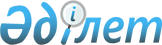 "О внесении изменений в решение районного маслихата от 29 декабря 2016 года № 93 "Об утверждении бюджета Айтекебийского района на 2017 -2019 годы"
					
			С истёкшим сроком
			
			
		
					Решение маслихата Айтекебийского района Актюбинской области от 22 ноября 2017 года № 158. Зарегистрировано Департаментом юстиции Актюбинской области 28 ноября 2017 года № 5704. Срок действия решения - до 1 января 2018 года
      В соответствии со статьей 6 Закона Республики Казахстан от 23 января 2001 года "О местном государственном управлении и самоуправлении в Республике Казахстан", пунктом 2 статьи 9, статьями 106, 109 Бюджетного кодекса Республики Казахстан от 4 декабря 2008 года, Айтекебийский районный маслихат РЕШИЛ:
      1. Внести в решение районного маслихата от 29 декабря 2016 года № 93 "Об утверждении бюджета Айтекебийского района на 2017-2019 годы" (зарегистрированное в Реестре государственной регистрации нормативных правовых актов № 5231, опубликованное 26 января 2017 года в районной газете "Жаңалық жаршысы") следующие изменения: 
      в заголовке и в приложениях указанного решения слова "бюджета Айтекебийского района", "Бюджет Айтекебийского района" заменить словами "Айтекебийского районного бюджета", "Айтекебийский районный бюджет", тексты приложений на казахском языке не меняются;
      в пункте 1:
      в подпункте 1):
      доходы 
      цифры "4 585 145,4" заменить цифрами "4 599 893,5" ;
      в том числе по: налоговым поступлением 
      цифры "800 370,0" заменить цифрами "874 341,0";
      неналоговым поступлением 
      цифры "85 330,0" заменить цифрами "4006,1";
      поступлением от продажи основного капитала 
      цифры "2300,0" заменить цифрами "9 700,0";
      поступлениям трансфертов 
      цифры "3 697 145,4" заменить цифрами "3 711 846,4"; 
      в подпункте 2):
      затраты 
      цифры "4 715 829,1" заменить цифрами "4 730 577,2"; 
      в подпункте 3):
      чистое бюджетное кредитование 
      цифры "118 638,0" заменить цифрами "395 534,5";
      в том числе, по бюджетным кредитам 
      "130 631,0" заменить цифрами "407 997,0";
      погашение по бюджетным кредитам 
      "11 993,0" заменить цифрами "12 462,5"; 
      в подпункте 5):
      дефицит (профицит) бюджета цифры "-248 852,2" заменить цифрами "- 526 218,2";
      в подпункте 6):
      финансирование дефицита (использование профицита) бюджета цифры "248 852,2" заменить цифрами "526 218,2".
      2. Приложение 1 к указанному решению изложить в новой редакции согласно приложению к настоящему решению. 
      3. Государственному учреждению "Аппарат Айтекебийского районного маслихата" в установленном законодательством порядке обеспечить:
      1) государственную регистрацию настоящего решения в Департаменте юстиции Актюбинской области;
      2) направление настоящего решения в Эталонном контрольном банке нормативных правовых актов Республики Казахстан;
      3) размещение настоящего решения на интернет-ресурсе акимата Айтекебийского района.
      4. Настоящее решение вводится в действие с 1 января 2017 года. Айтекебийский районный бюджет на 2017 год
					© 2012. РГП на ПХВ «Институт законодательства и правовой информации Республики Казахстан» Министерства юстиции Республики Казахстан
				
      Председетель сессии 
Айтекебийского районного маслихата 

С.М. Кишкенебаев

      Временно исполняющий полномочия 
секретаря Айтекебийского районного маслихата 

С.Б. Биртаева
Приложение 1 к решению Айтекебийского районного маслихата от 22 ноября 2017 года № 158Приложение 1 к решению Айтекебийского районного маслихата от 29 декабря 2016 года № 93
Категория
Категория
Категория
Категория
Уточненный бюджет на 2017 год, тысяч тенге
Класс
Класс
Класс
Уточненный бюджет на 2017 год, тысяч тенге
Подкласс
Подкласс
Уточненный бюджет на 2017 год, тысяч тенге
Наименование
Уточненный бюджет на 2017 год, тысяч тенге
І.ДОХОДЫ
4599893,5
1
Налоговые поступления
874341,0
01
Подоходный налог
238265,0
2
Индивидуальный подоходный налог
238265,0
03
Социальный налог
180000,0
1
Социальный налог
180000,0
04
Налоги на собственность
418657,0
1
Налоги на имущество
387807,0
3
Земельный налог
2000,0
4
Налог на транспортные средства
22850,0
5
Единый земельный налог
6000,0
05
Внутренние налоги на товары, работы и услуги
35088,0
2
Акцизы
3000,0
3
Поступление за использование природных и других ресурсов
26000,0
4
Сборы за ведение предпринимательской и профессиональной деятельности
6065,0
5
Налог на игорный бизнес
23,0
07
Прочие налоги
31,0
1
Прочие налоги
31,0
08
Обязательные платежи, взимаемые за совершение юридически значимых действий и (или) выдачу документов уполномоченными на то государственными органами или должностными лицами
2300,0
1
Государственная пошлина
2300,0
2
Неналоговые поступления
4006,1
01
Доходы от государственной собственности
451,1
5
Доходы от аренды имущества, находящегося в государственной собственности 
404,0
7
Вознаграждения по кредитам, выданным из государственного бюджета
47,1
04
Штрафы, пени, санкции, взыскания, налагаемые государственными учреждениями, финансируемыми из государственного бюджета, а также содержащимися и финансируемыми из бюджета (сметы расходов) Национального Банка Республики Казахстан
498,0
1
Штрафы, пени, санкции, взыскания, налагаемые государственными учреждениями, финансируемыми из государственного бюджета, а также содержащимися и финансируемыми из бюджета (сметы расходов) Национального Банка Республики Казахстан, за исключением поступлений от организаций нефтяного сектора
498,0
06
Прочие неналоговые поступления
3057,0
1
Прочие неналоговые поступления
3057,0
3
Поступления от продажи основного капитала
9700,0
01
Продажа государственного имущества, закрепленного за государственными учреждениями 
1200,0
1
Продажа государственного имущества, закрепленного за государственными учреждениями
1200,0
03
Продажа земли и нематериальных активов
8500,0
1
Продажа земли 
8500,0
4
Поступления трансфертов
3711846,4
02
Трансферты из вышестоящих органов государственного управления
3711846,4
2
Трансферты из областного бюджета
3711846,4
Функциональная группа
Функциональная группа
Функциональная группа
Функциональная группа
Функциональная группа
Уточненный бюджет на 2017 год, тысяч тенге
Функциональная подгруппа
Функциональная подгруппа
Функциональная подгруппа
Функциональная подгруппа
Уточненный бюджет на 2017 год, тысяч тенге
Администратор БП
Администратор БП
Администратор БП
Уточненный бюджет на 2017 год, тысяч тенге
Программа
Программа
Уточненный бюджет на 2017 год, тысяч тенге
Наименование
Уточненный бюджет на 2017 год, тысяч тенге
II. ЗАТРАТЫ
4730577,2
01
Государственные услуги общего характера
375565,3
1
Представительные, исполнительные и другие органы, выполняющие общие функции государственного управления
294236,0
112
Аппарат маслихата района (города областного значения)
18258,3
001
Услуги по обеспечению деятельности маслихата района (города областного значения)
17416,3
003
Капитальные расходы государственного органа
842,0
122
Аппарат акима района (города областного значения)
71340,4
001
Услуги по обеспечению деятельности акима района (города областного значения)
68527,2
003
Капитальные расходы государственного органа
2813,2
123
Аппарат акима района в городе, города районного значения, поселка, села, сельского округа
204637,3
001
Услуги по обеспечению деятельности акима района в городе, города районного значения, поселка, села, сельского округа
202370,9
022
Капитальные расходы государственного органа
2266,4
2
Финансовая деятельность
17939,0
452
Отдел финансов района (города областного значения)
17939,0
001
Услуги по реализации государственной политики в области исполнения бюджета и управления коммунальной собственностью района (города областного значения)
17017,0
003
Проведение оценки имущества в целях налогообложения
0,0
010
Приватизация, управление коммунальным имуществом, пост приватизационная деятельность и регулирование споров, связанных с этим
180,0
018
Капитальные расходы государственного органа
742,0
5
Планирование и статистическая деятельность
14601,3
453
Отдел экономики и бюджетного планирования района (города областного значения)
14601,3
001
Услуги по реализации государственной политики в области формирования и развития экономической политики, системы государственного планирования
14024,3
004
Капитальные расходы государственного органа
577,0
9
Прочие государственные услуги общего характера
48789,0
495
Отдел архитектуры, строительства, жилищно-коммунального хозяйства, пассажирского транспорта и автомобильных дорог района (города областного значения)
48789,0
001
Услуги по реализации государственной политики на местном уровне в области архитектуры, строительства, жилищно-коммунального хозяйства, пассажирского транспорта и автомобильных дорог
13221,0
003
Капитальные расходы государственного органа
1073,0
032
Капитальные расходы подведомственных государственных учреждений и организаций
16438,0
040
Развитие объектов государственных органов
18057,0
02
Оборона
3893,0
1
Военные нужды
1895,4
122
Аппарат акима района (города областного значения)
1895,4
005
Мероприятия в рамках исполнения всеобщей воинской обязанности
1895,4
2
Организация работы по чрезвычайным ситуациям
1997,6
122
Аппарат акима района (города областного значения)
1997,6
006
Предупреждение и ликвидация чрезвычайных ситуаций масштаба района (города областного значения)
1997,6
007
Мероприятия по профилактике и тушению степных пожаров районного (городского) масштаба, а также пожаров в населенных пунктах, в которых не созданы органы государственной противопожарной службы
0,0
04
Образование
2720492,1
1
Дошкольное воспитание и обучение
299903,1
464
Отдел образования района (города областного значения)
299601,1
009
Обеспечение деятельности организаций дошкольного воспитания и обучения
13324,0
040
Реализация государственного образовательного заказа в дошкольных организациях образования
286277,1
495
Отдел архитектуры, строительства, жилищно-коммунального хозяйства, пассажирского транспорта и автомобильных дорог района (города областного значения)
302,0
037
Строительство и реконструкция объектов дошкольного воспитания и обучения
302,0
2
Начальное, основное среднее и общее среднее образование
2308757,1
123
Аппарат акима района в городе, города районного значения, поселка, села, сельского округа
620,0
005
Организация бесплатного подвоза учащихся до школы и обратно в сельской местности
620,0
464
Отдел образования района (города областного значения)
2268816,1
003
Общеобразовательное обучение
2234756,9
006
Дополнительное образование для детей
34059,5
465
Отдел физической культуры и спорта района (города областного значения)
38155,0
017
Дополнительное образование для детей и юношества по спорту
38155,0
495
Отдел архитектуры, строительства, жилищно-коммунального хозяйства, пассажирского транспорта и автомобильных дорог района (города областного значения)
1166,0
059
Строительство и реконструкция объектов начального, основного среднего и общего среднего образования
1166,0
9
Прочие услуги в области образования
111831,9
464
Отдел образования района (города областного значения)
111831,9
001
Услуги по реализации государственной политики на местном уровне в области образования
22575,0
005
Приобретение и доставка учебников, учебно-методических комплексов для государственных учреждений образования района (города областного значения)
36568,3
007
Проведение школьных олимпиад, внешкольных мероприятий и конкурсов районного (городского) масштаба
2516,0
012
Капитальные расходы государственного органа
1993,2
015
Ежемесячные выплаты денежных средств опекунам (попечителям) на содержание ребенка-сироты (детей-сирот), и ребенка (детей), оставшегося без попечения родителей
9674,4
067
Капитальные расходы подведомственных государственных учреждений и организаций
38505,0
06
Социальная помощь и социальное обеспечение
224956,5
1
Социальное обеспечение
30677,4
451
Отдел занятости и социальных программ района (города областного значения)
30677,4
005
Государственная адресная социальная помощь
0,0
016
Государственные пособия на детей до 18 лет
22253,6
025
Внедрение обусловленной денежной помощи по проекту "Өрлеу
8423,8
2
Социальная помощь
169594,7
123
Аппарат акима района в городе, города районного значения, поселка, села, сельского округа
5080,5
003
Оказание социальной помощи нуждающимся гражданам на дому
5080,5
451
Отдел занятости и социальных программ района (города областного значения)
164514,2
002
Программа занятости
89066,0
004
Оказание социальной помощи на приобретение топлива специалистам здравоохранения, образования, социального обеспечения, культуры, спорта и ветеринарии в сельской местности в соответствии с законодательством Республики Казахстан
18273,0
007
Социальная помощь отдельным категориям нуждающихся граждан по решениям местных представительных органов
33353,6
017
Обеспечение нуждающихся инвалидов обязательными гигиеническими средствами и предоставление услуг специалистами жестового языка, индивидуальными помощниками в соответствии индивидуальной программой реабилитации инвалида
10684,0
023
Обеспечение деятельности центров занятости населения
13137,6
9
Прочие услуги в области социальной помощи и социального обеспечения
24684,4
451
Отдел занятости и социальных программ района (города областного значения)
24684,4
001
Услуги по реализации государственной политики на местном уровне в области обеспечения занятости и реализации социальных программ для населения
23550,0
011
Оплата услуг по зачислению, выплате и доставке пособий и других социальных выплат
540,0
021
Капитальные расходы государственного органа
93,0
067
Капитальные расходы подведомственных государственных учреждений и организаций
501,4
07
Жилищно-коммунальное хозяйство
630135,9
1
Жилищное хозяйство
60517,0
495
Отдел архитектуры, строительства, жилищно-коммунального хозяйства, пассажирского транспорта и автомобильных дорог района (города областного значения)
60517,0
007
Проектирование и (или) строительство, реконструкция жилья коммунального жилищного фонда
59848,0
033
Проектирование, развитие и (или) обустройство инженерно-коммуникационной инфраструктуры
669,0
2
Коммунальное хозяйство
561119,9
495
Отдел архитектуры, строительства, жилищно-коммунального хозяйства, пассажирского транспорта и автомобильных дорог района (города областного значения)
561119,9
016
Функционирование системы водоснабжения и водоотведения
19784,7
058
Развитие системы водоснабжения и водоотведения в сельских населенных пунктах
541335,2
3
Благоустройство населенных пунктов
8 499,0
123
Аппарат акима района в городе, города районного значения, поселка, села, сельского округа
2 470,0
008
Освещение улиц населенных пунктов
2 470,0
011
Благоустройство и озеленение населенных пунктов
0,0
495
Отдел архитектуры, строительства, жилищно-коммунального хозяйства, пассажирского транспорта и автомобильных дорог района (города областного значения)
6 029,0
025
Освещение улиц населенных пунктов
6 029,0
08
Культура, спорт, туризм и информационное пространство
260184,6
1
Деятельность в области культуры
128969,7
455
Отдел культуры и развития языков района (города областного значения)
92393,8
003
Поддержка культурно-досуговой работы
92393,8
495
Отдел архитектуры, строительства, жилищно-коммунального хозяйства, пассажирского транспорта и автомобильных дорог района (города областного значения)
36575,9
036
Развитие объектов культуры
36575,9
2
Спорт
12083,0
465
Отдел физической культуры и спорта района (города областного значения)
12083,0
001
Услуги по реализации государственной политики на местном уровне в сфере физической культуры и спорта
6357,0
006
Проведение спортивных соревнований на районном (города областного значения) уровне
1000,0
007
Подготовка и участие членов сборных команд района (города областного значения) по различным видам спорта на областных спортивных соревнованиях
4 490,0
032
Капитальные расходы подведомственных государственных учреждений и организаций
236,0
3
Информационное пространство
65274,9
455
Отдел культуры и развития языков района (города областного значения)
56274,9
006
Функционирование районных (городских) библиотек
55754,9
007
Развитие государственного языка и других языков народа Казахстана
520,0
456
Отдел внутренней политики района (города областного значения)
9000,0
002
Услуги по проведению государственной информационной политики
9000,0
9
Прочие услуги по организации культуры, спорта, туризма и информационного пространства
53857,0
455
Отдел культуры и развития языков района (города областного значения)
40152,0
001
Услуги по реализации государственной политики на местном уровне в области развития языков и культуры
7697,0
010
Капитальные расходы государственного органа
520,0
032
Капитальные расходы подведомственных государственных учреждений и организаций
31935,0
456
Отдел внутренней политики района (города областного значения)
13705,0
001
Услуги по реализации государственной политики на местном уровне в области информации, укрепления государственности и формирования социального оптимизма граждан
9010,0
003
Реализация мероприятий в сфере молодежной политики
4555,0
006
Капитальные расходы государственного органа
70,0
032
Капитальные расходы подведомственных государственных учреждений и организаций
70,0
10
Сельское, водное, лесное, рыбное хозяйство, особо охраняемые природные территории, охрана окружающей среды и животного мира, земельные отношения
112659,6
1
Сельское хозяйство
88376,6
462
Отдел сельского хозяйства района (города областного значения)
14946,0
001
Услуги по реализации государственной политики на местном уровне в сфере сельского хозяйства
14446,0
006
Капитальные расходы государственного органа
500,0
473
Отдел ветеринарии района (города областного значения
73430,6
001
Услуги по реализации государственной политики на местном уровне в сфере ветеринарии
6579,8
003
Капитальные расходы государственного органа
240,0
005
Обеспечение функционирования скотомогильников (биотермических ям)
2 000,0
007
Организация отлова и уничтожения бродячих собак и кошек
300,8
008
Возмещение владельцам стоимости изымаемых и уничтожаемых больных животных, продуктов и сырья животного происхождения
13745,0
011
Проведение противоэпизоотических мероприятий
50565,0
6
Земельные отношения
11181,0
463
Отдел земельных отношений района (города областного значения)
11181,0
001
Услуги по реализации государственной политики в области регулирования земельных отношений на территории района (города областного значения)
11046,0
007
Капитальные расходы государственного органа
135,0
9
Прочие услуги в области сельского, водного, лесного, рыбного хозяйства, охраны окружающей среды и земельных отношений
13102,0
453
Отдел экономики и бюджетного планирования района (города областного значения)
13102,0
099
Реализация мер по оказанию социальной поддержки специалистов
13102,0
12
Транспорт и коммуникации
315574,7
1
Автомобильный транспорт
315574,7
123
Аппарат акима района в городе, города районного значения, поселка, села, сельского округа
15530,0
013
Обеспечение функционирования автомобильных дорог в городах районного значения, поселках, селах, сельских округах
15530,0
495
Отдел архитектуры, строительства, жилищно-коммунального хозяйства, пассажирского транспорта и автомобильных дорог района (города областного значения)
300044,2
023
Обеспечение функционирования автомобильных дорог
21500,0
045
Капитальный и средний ремонт автомобильных дорог районного значения и улиц населенных пунктов
278544,7
13
Прочие
27075,1
3
Поддержка предпринимательской деятельности и защита конкуренции
9346,0
469
Отдел предпринимательства района (города областного значения)
9346,0
001
Услуги по реализации государственной политики на местном уровне в области развития предпринимательства
8203,0
003
Поддержка предпринимательской деятельности
600,0
004
Капитальные расходы государственного органа
543,0
9
Прочие
17729,1
123
Аппарат акима района в городе,города районного значения, поселка, села, сельского округа
0,0
040
Реализация мер по содействию экономическому развитию регионов в рамках Программы развития регионов до 2020 года
0,0
452
Отдел финансов района (города областного значения)
17729,1
012
Резерв местного исполнительного органа района (города областного значения)
17729,1
14
Обслуживание долга
47,1
1
Обслуживание долга
47,1
452
Отдел финансов района (города областного значения)
47,1
013
Обслуживание долга местных исполнительных органов по выплате вознаграждений и иных платежей по займам из областного бюджета
47,1
15
Трансферты
59993,3
1
Трансферты
59993,3
452
Отдел финансов района (города областного значения)
59993,3
006
Возврат неиспользованных (недоиспользованных) целевых трансфертов
14213,1
024
Целевые текущие трансферты в вышестоящие бюджеты в связи с передачей функций государственных органов из нижестоящего уровня государственного управления в вышестоящий
9404,0
051
Трансферты органам местного самоуправления
36350,0
054
Возврат сумм неиспользованных (недоиспользованных) целевых трансфертов, выделенных из республиканского бюджета за счет целевого трансферта из Национального фонда Республики Казахстан
26,2
 III. Чистое бюджетное кредитование
395534,5
Бюджетные кредиты
407997,0
7
Жилищно-коммунальное хозяйство
377366,0
1
Жилищное хозяйство
377366,0
495
Отдел архитектуры, строительства, жилищно-коммунального хозяйства, пассажирского транспорта и автомобильных дорог района (города областного значения)
377366,0
053
Кредитование на реконструкцию и строительство систем тепло-водоснабжения и водоотведения
377366,0
10
Сельское, водное, лесное, рыбное хозяйство, особо охраняемые природные территории, охрана окружающей среды и животного мира, земельные отношения
30631,0
9
Прочие услуги в области сельского, водного, лесного, рыбного хозяйства, охраны окружающей среды и земельных отношений
30631,0
453
Отдел экономики и бюджетного планирования района (города областного значения)
30631,0
006
Бюджетные кредиты для реализации мер социальной поддержки специалистов
30631,0
Категория
Категория
Категория
Категория
Категория
Уточненный бюджет на 2017 год, тысяч тенге
Класс
Класс
Класс
Уточненный бюджет на 2017 год, тысяч тенге
Подкласс
Подкласс
Уточненный бюджет на 2017 год, тысяч тенге
Наименование
Уточненный бюджет на 2017 год, тысяч тенге
5
5
Погашение бюджетных кредитов
12462,5
01
Погашение бюджетных кредитов
12462,5
1
Погашение бюджетных кредитов, выданных из государственного бюджета
12462,5
ІV. Сальдо по операциям с финансовыми активами
0,0
V. Дефицит (профицит) бюджета
-526218,2
VI. Финансирование дефицита (использование профицита) бюджета
526218,2
7
7
Поступление займов
407997,0
01
Внутренние государственные займы
407997,0
2
Договора займа
407997,0
Функциональная группа
Функциональная группа
Функциональная группа
Функциональная группа
Функциональная группа
Уточненный бюджет на 2017 год, тысяч тенге
Функциональная подгруппа
Функциональная подгруппа
Функциональная подгруппа
Функциональная подгруппа
Уточненный бюджет на 2017 год, тысяч тенге
Администратор БП
Администратор БП
Администратор БП
Уточненный бюджет на 2017 год, тысяч тенге
Программа
Программа
Уточненный бюджет на 2017 год, тысяч тенге
Наименование
Уточненный бюджет на 2017 год, тысяч тенге
16
Погашение займов
12462,5
1
Погашение займов
12462,5
452
Отдел финансов района (города областного значения)
12462,5
008
Погашение долга местного исполнительного органа перед вышестоящим бюджетом
12462,5
Категория
Категория
Категория
Категория
Категория
Уточненный бюджет на 2017 год, тысяч тенге
Класс
Класс
Класс
Уточненный бюджет на 2017 год, тысяч тенге
Подкласс
Подкласс
Уточненный бюджет на 2017 год, тысяч тенге
Наименование
Уточненный бюджет на 2017 год, тысяч тенге
8
8
Используемые остатки бюджетных средств
130683,7
01
Остатки бюджетных средств
130683,7
1
Свободные остатки бюджетных средств
130683,7